 V klasė:   7-tos pamokos užduotys raštu.Darbą atliko mokinys(ė):_______________________________Parašyk gamoje As-dur laipsnių seką – I / V \ V / III  \ VII / II -  I    (rodyklė/ aukštyn arba \ žemyn, pradėk nuo T pirmoje oktavoje). Parašyk kokie 6 intervalai yra tarp užrašytų laipsnių? :_________________________________________________________________________________________________________________________________________________________________________________________________________________________________________________________________________________________________________________________________________________________________________________________________________________________________________________________________________________________________________________________________________________________________________________________________________Parašyk gamoje As-dur akordų seką ( kadenciją)  T  S6  D  D7  T:____________________________________________________________________________________________________________________________________________________________________________________________________________________________________________________________________________________________________________________________________________________________________________________________________________________________________________________________________________________________________________________________________________________________As- dur tonacijoje Franco Šuberto Lopšinė yra su akompanimentu-harmoniniu pritarimu.Parašyk po natomis kokius akordus randi ( T, S ,D ,D7...)?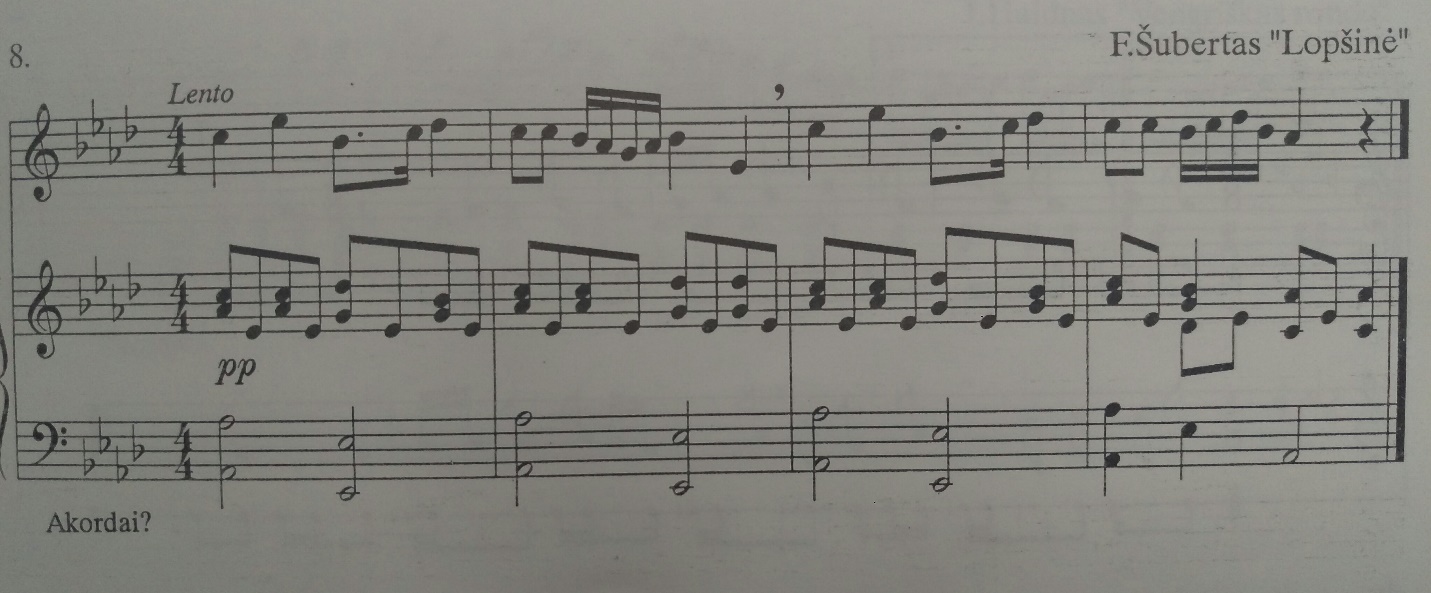 Diktantai:Nr. 1________________________________________________________________________________________________________Nr. 2____________________________________________________________________________________________________________________________________________________________________________________________________________________________________________________________________________________________________________________________________________________________________________________________________________________________________________________________________________________________________________________________________________________________